День неделиМероприятие, классыМесто проведения11 ноября (понедельник)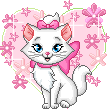 Игра интегрированная (биология, химия) «ПРОСТО ГЕРОЙ»8-9Кабинет №27 урок13 ноября  (среда)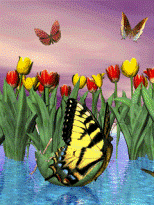 "Яблочная фантазия"Внеклассное мероприятие  по биологиидля учащихся 5–6 классаКабинет №8  7 урок                              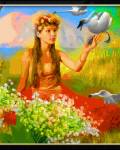 15 ноября (пятница)«Час занимательной биологии»-  конкурс знатоков7 классКабинет №27 урок18 ноября (понедельник)Диско- шоу «Мы- дети Вселенной»5-9 классы  2 этаж 7 урок